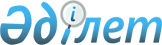 О бюджете сельского округа Томенарык на 2020-2022 годы
					
			С истёкшим сроком
			
			
		
					Решение Жанакорганского районного маслихата Кызылординской области от 30 декабря 2019 года № 399. Зарегистрировано Департаментом юстиции Кызылординской области 6 января 2020 года № 7208. Прекращено действие в связи с истечением срока
      В соответствии с пунктом 2 статьи 9-1 кодекса Республики Казахстан от 4 декабря 2008 года "Бюджетный кодекс Республики Казахстан", подпунктом 1) пункта 1 статьи 6 Закона Республики Казахстан от 23 января 2001 года "О местном государственном управлении и самоуправлении в Республике Казахстан", Жанакорганский районный маслихат РЕШИЛ:
      1. Утвердить бюджет сельского округа Томенарык на 2020-2022 годы согласно приложениям 1, 2 и 3 соответственно, в том числе на 2020 год в следующем объеме:
      1) доходы – 218 708 тысяч тенге, в том числе:
      налоговые поступления – 3 287 тысяч тенге;
      неналоговые поступления – 60 тысяч тенге;
      поступления от продаж основного капитала – 0;
      поступления трансфертов – 215 361 тысяч тенге;
      2) затраты – 223 816,1 тысяч тенге;
      3) чистое бюджетное кредитование – 0:
      бюджетные кредиты – 0;
      погашение бюджетных кредитов – 0;
      4) сальдо по операциям с финансовыми активами – 0:
      приобретение финансовых активов – 0;
      поступления от продаж финансовых активов государства – 0;
      5) дефицит (профицит) бюджета – 0;
      6) финансирование дефицита (использование профицита) бюджета – 0;
      7) используемые остатки бюджетных средств – 5 108,1 тысяч тенге.
      Сноска. Пункт 1 - в редакции решения Жанакорганского районного маслихата Кызылординской области от 30.11.2020 № 566 (вводится в действие с 01.01.2020).


      2. Объем субвенций за 2020 год, передаваемый из районного бюджета в бюджет сельского округа 191 374 тысяч тенге.
      3. Настоящее решение вводится в действие с 1 января 2020 года и подлежит официальному опубликованию. Бюджет сельского округа Томенарык на 2020 год
      Сноска. Приложение 1 - в редакции решения Жанакорганского районного маслихата Кызылординской области от 30.11.2020 № 566 (вводится в действие с 01.01.2020). Бюджет сельского округа Томенарык на 2021 год Бюджет сельского округа Томенарык на 2022 год
					© 2012. РГП на ПХВ «Институт законодательства и правовой информации Республики Казахстан» Министерства юстиции Республики Казахстан
				
      Председатель внеочередной ХLІ сессииЖанакорганского районного маслихата

А. Кыстаубаева

      Секретарь Жанакорганскогорайонного маслихата

Е. Ильясов
Приложение 1 к решению
Жанакорганского районного маслихата
от 30 декабря 2019 года № 399
Категория
Категория
Категория
Категория
Категория
Сумма, тысяч тенге
Класс
Класс
Класс
Класс
Сумма, тысяч тенге
Подкласс
Подкласс
Подкласс
Сумма, тысяч тенге
Специфика
Специфика
Сумма, тысяч тенге
1. Доходы
1. Доходы
218 708
1
Налоговые поступления
Налоговые поступления
3 287
01
Подоходный налог
Подоходный налог
310
2
Индивидуальный подоходный налог
Индивидуальный подоходный налог
310
04
Hалоги на собственность
Hалоги на собственность
2 977
1
Hалоги на имущество
Hалоги на имущество
137
3
Земельный налог
Земельный налог
240
4
Hалог на транспортные средства
Hалог на транспортные средства
2 600
2
Неналоговые поступления
Неналоговые поступления
60
01
Доходы от государоственной собственности
Доходы от государоственной собственности
60
5
Доходы от аренды имущества, находящегося в государственной собственности
Доходы от аренды имущества, находящегося в государственной собственности
60
4
Поступления трансфертов 
Поступления трансфертов 
215 361
02
Трансферты из вышестоящих органов государственного управления
Трансферты из вышестоящих органов государственного управления
215 361
3
Трансферты из районного (города областного значения) бюджета
Трансферты из районного (города областного значения) бюджета
215 361
Функциональная группа
Функциональная группа
Функциональная группа
Функциональная группа
Сумма, тысяч тенге
Функциональная подгруппа 
Функциональная подгруппа 
Функциональная подгруппа 
Функциональная подгруппа 
Сумма, тысяч тенге
Администраторы бюджетных программ 
Администраторы бюджетных программ 
Администраторы бюджетных программ 
Сумма, тысяч тенге
Программа 
Программа 
Сумма, тысяч тенге
Наименование
Сумма, тысяч тенге
II. Расходы
223 816,1
01
Государственные услуги общего характера
29 535
1
Представительные, исполнительные и другие органы, выполняющие общие функции государственного управления
29 535
124
Аппарат акима города районного значения, села, поселка, сельского округа
29 535
001
Услуги по обеспечению деятельности акима города районного значения, села, поселка, сельского округа
25 838
032
Капитальные расходы подведомственных государственных учреждений и организаций
3 697
04
Образование
148 717
1
Дошкольное воспитание и обучение
148 717
124
Аппарат акима города районного значения, села, поселка, сельского округа
148 717
004
Дошкольное воспитание и обучение и организация медицинского обслуживания в организациях дошкольного воспитания и обучения
79 153
041
Реализация государственного образовательного заказа в дошкольных организациях образования
69 564
06
Социальная помощь и социальное обеспечение
5 780
2
Социальная помощь
5 780
124
Аппарат акима города районного значения, села, поселка, сельского округа
5 780
003
Оказание социальной помощи нуждающимся гражданам на дому
5 780
07
Жилищно-коммунальное хозяйство
20 461,2
3
Благоустройство населенных пунктов
20 461,2
124
Аппарат акима города районного значения, села, поселка, сельского округа
20 461,2
008
Освещение улиц населенных пунктов
6 810,2
009
Обеспечение санитарии населенных пунктов
265
011
Благоустройство и озеленение населенных пунктов
13 386
08
Культура, спорт, туризм и информационное пространство
14 614
1
Деятельность в области культуры
14 366
124
Аппарат акима города районного значения, села, поселка, сельского округа
14 366
006
Поддержка культурно-досуговой работы на местном уровне
14 366
2
Спорт
248
124
Аппарат акима города районного значения, села, поселка, сельского округа
248
028
Проведение физкультурно-оздоровительных и спортивных мероприятий на местном уровне
248
12
Транспорт и коммуникация
4 657
1
Автомобильный траспорт
4 657
124
Аппарат акима города районного значения, села, поселка, сельского округа
4 657
013
Обеспечение функционирования автомобильных дорог в городах районного значения, селах, поселках, сельских округах
4 657
15
Трансферты
51,9
1
Трансферты
51,9
124
Аппарат акима города районного значения, села, поселка, сельского округа
51,9
048
Возврат неиспользованных (недоиспользованных) целевых трансфертов
51,9
3.Чистое бюджетное кредитование
0
4. Сальдо по операциям с финансовыми активами
0
5. Дефицит (профицит) бюджета
0
6. Финансирование дефицита (использование профицита) бюджета
0
8
Используемые остатки бюджетных средств
5 108,1
01
Остатки средств бюджета
5 108,1
1
Свободные остатки бюджетных средств
5 108,1Приложение 2 к решению
Жанакорганского районного маслихата
от 30 декабря 2019 года № 399
Категория
Категория
Категория
Категория
Категория
Сумма, тысяч тенге
Класс
Класс
Класс
Класс
Сумма, тысяч тенге
Подкласс
Подкласс
Подкласс
Сумма, тысяч тенге
I. ДОХОДЫ
I. ДОХОДЫ
193 432
1
Налоговые поступления
Налоговые поступления
3 367
04
Налоги на собственность
Налоги на собственность
3 367
1
Hалоги на имущество
Hалоги на имущество
144
3
Земельный налог
Земельный налог
447
4
Налог на транспортные средства
Налог на транспортные средства
2 776
2
Неналоговые поступления
Неналоговые поступления
125
01
Доходы от государственной собственности
Доходы от государственной собственности
125
5
Доходы от аренды имущества, находящегося в государственной собственности
Доходы от аренды имущества, находящегося в государственной собственности
125
4
Поступление трансфертов
Поступление трансфертов
189 940
02
Трансферты из вышестоящих органов государственного управления
Трансферты из вышестоящих органов государственного управления
189 940
3
Трансферты из бюджетов городов районного значения, сел, поселков, сельских округов
Трансферты из бюджетов городов районного значения, сел, поселков, сельских округов
189 940
Функциональная группа
Функциональная группа
Функциональная группа
Функциональная группа
Функциональная группа
Сумма, тысяч тенге
Функциональная подгруппа
Функциональная подгруппа
Функциональная подгруппа
Функциональная подгруппа
Сумма, тысяч тенге
Администратор бюджетных программ
Администратор бюджетных программ
Администратор бюджетных программ
Сумма, тысяч тенге
Программа
Программа
Сумма, тысяч тенге
Наименование
Сумма, тысяч тенге
II. ЗАТРАТЫ
193 432
1
Государственные услуги общего характера
25 916
1
Представительные, исполнительные и другие органы, выполняющие общие функции государственного управления
25 916
124
Аппарат акима города районного значения, села, поселка, сельского округа
25 916
001
Услуги по обеспечению деятельности акима города районного значения, села, поселка, сельского округа
25 916
4
Образование
136 016
1
Дошкольное воспитание и обучение
136 016
124
Аппарат акима города районного значения, села, поселка, сельского округа
136 016
004
Обеспечение деятельности организаций дошкольного воспитания и обучения
69 194
041
Реализация государственного образовательного заказа в дошкольных организациях образования
66 822
6
Социальная помощь и социальное обеспечение
4 705
2
Социальная помощь
4 705
124
Аппарат акима города районного значения, села, поселка, сельского округа
4 705
003
Оказание социальной помощи нуждающимся гражданам на дому
4 705
7
Жилищно-коммунальное хозяйство
13 989
3
Благоустройство населенных пунктов
13 989
124
Аппарат акима города районного значения, села, поселка, сельского округа
13 989
008
Освещение улиц в населенных пунктах
989
009
Обеспечение санитарии населенных пунктов
273
011
Благоустройство и озеленение населенных пунктов
12 727
8
Культура, спорт, туризм и информационное пространство
12 806
1
Деятельность в области культуры
12 551
124
Аппарат акима города районного значения, села, поселка, сельского округа
12 551
006
Поддержка культурно-досуговой работы на местном уровне
12 551
2
Спорт
255
124
Аппарат акима города районного значения, села, поселка, сельского округа
255
028
Проведение физкультурно- оздравительных и спортивных мероприятии на местном уровне
255
3.Чистое бюджетное кредитование
0
4. Сальдо по операциям с финансовыми активами
0
5. Дефицит (профицит) бюджета
0
6. Финансирование дефицита (использование профицита) бюджета
 0Приложение 3 к решению
Жанакорганского районного маслихата
от 30 декабря 2019 года № 399
Категория
Категория
Категория
Категория
Категория
Сумма, тысяч тенге
Класс
Класс
Класс
Класс
Сумма, тысяч тенге
Подкласс
Подкласс
Подкласс
Сумма, тысяч тенге
I. ДОХОДЫ
I. ДОХОДЫ
194 195
1
Налоговые поступления
Налоговые поступления
3 502
04
Налоги на собственность
Налоги на собственность
3 502
1
Hалоги на имущество
Hалоги на имущество
150
3
Земельный налог
Земельный налог
465
4
Налог на транспортные средства
Налог на транспортные средства
2 887
2
Неналоговые поступления
Неналоговые поступления
130
01
Доходы от государственной собственности
Доходы от государственной собственности
130
5
Доходы от аренды имущества, находящегося в государственной собственности
Доходы от аренды имущества, находящегося в государственной собственности
130
4
Поступление трансфертов
Поступление трансфертов
190 563
02
Трансферты из вышестоящих органов государственного управления
Трансферты из вышестоящих органов государственного управления
190 563
3
Трансферты из бюджетов городов районного значения, сел, поселков, сельских округов
Трансферты из бюджетов городов районного значения, сел, поселков, сельских округов
190 563
Функциональная группа
Функциональная группа
Функциональная группа
Функциональная группа
Функциональная группа
Сумма, тысяч тенге
Функциональная подгруппа
Функциональная подгруппа
Функциональная подгруппа
Функциональная подгруппа
Сумма, тысяч тенге
Администратор бюджетных программ
Администратор бюджетных программ
Администратор бюджетных программ
Сумма, тысяч тенге
Программа
Программа
Сумма, тысяч тенге
Наименование
Сумма, тысяч тенге
II. ЗАТРАТЫ
194 195
1
Государственные услуги общего характера
25 993
1
Представительные, исполнительные и другие органы, выполняющие общие функции государственного управления
25 993
124
Аппарат акима города районного значения, села, поселка, сельского округа
25 993
001
Услуги по обеспечению деятельности акима города районного значения, села, поселка, сельского округа
25 993
4
Образование
136 224
1
Дошкольное воспитание и обучение
136 224
124
Аппарат акима города районного значения, села, поселка, сельского округа
136 224
004
Обеспечение деятельности организаций дошкольного воспитания и обучения
69 402
041
Реализация государственного образовательного заказа в дошкольных организациях образования
66 822
6
Социальная помощь и социальное обеспечение
4 705
2
Социальная помощь
4 705
124
Аппарат акима города районного значения, села, поселка, сельского округа
4 705
003
Оказание социальной помощи нуждающимся гражданам на дому
4 705
7
Жилищно-коммунальное хозяйство
14 409
3
Благоустройство населенных пунктов
14 409
124
Аппарат акима города районного значения, села, поселка, сельского округа
14 409
008
Освещение улиц в населенных пунктах
1 019
009
Обеспечение санитарии населенных пунктов
281
011
Благоустройство и озеленение населенных пунктов
13 109
8
Культура, спорт, туризм и информационное пространство
12 864
1
Деятельность в области культуры
12 601
124
Аппарат акима города районного значения, села, поселка, сельского округа
12 601
006
Поддержка культурно-досуговой работы на местном уровне
12 601
2
Спорт
263
124
Аппарат акима города районного значения, села, поселка, сельского округа
263
028
Проведение физкультурно- оздравительных и спортивных мероприятии на местном уровне
263
3.Чистое бюджетное кредитование
0
4. Сальдо по операциям с финансовыми активами
0
5. Дефицит (профицит) бюджета
0
6. Финансирование дефицита (использование профицита) бюджета
 0